Будем учиться шить! (Виды швов)Учиться пользоваться иголкой приходится так же, как учиться держать ложку, карандаш, кисточку. Когда вы начинаете шить, вы делаете на ткани стежки – получается шов. Швы бывают разные: соединительные – они соединяют две части ткани вместе; закрепляющие, которыми подшивают ткань, заделывают края, чтобы край ткани не осыпался, и отделочные. Последние служат и для соединения, и для закрепления, а также для украшения изделия.Чтобы соединить края двух тканей, можно применять три вида швов: «вперед иголку», «за иголку» и шов «строчку».Шов «вперед иголку» - самый простой, но одновременно и самый нужный для любой швейной работы и может пригодиться вашим детям на всю жизнь.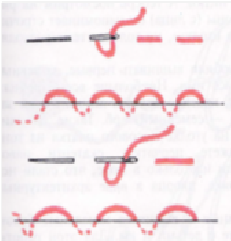 Стежок делается следующим образом: иголкой не спеша, аккуратно прокалывают ткань сверху вниз, затем с обратной стороны снова прокалывают ткань и выводят иглу на поверхность, подхватив 3–4  нити. Получился стежок. Следующий стежок начинают, отступая на 3–4  нити ткани.Проколов ткань, опять набирают то же количество нитей (3–4) и протягивают через них иглу. Используя шов «вперед иголку», нужно стараться, чтобы он получался аккуратным, и величина стежков и пропусков все время была одинаковой. Только тогда шов выйдет красивым, и на него будет приятно смотреть. Чтобы поскорее закончить работу, можно набирать на иглу сразу несколько стежков, протаскивая потом через них нитку.Шов «за иголку». Этот шов больше годится для работы на плотной ткани, например для ремонта одежды, - он крепче соединяет. Проколов ткань иглой, на нее набирают, предположим, 6 нитей ткани и протягивают через них иглу с более толстой ниткой. Затем прокалывают ткань по той же нити, но сзади (за местом второго прокола иглы) на половине первого стежка, т.е. иглу вкалывают на третьей нити и набирают 3+6 нитей ткани: 3 – за иголкой и 6 – впереди. На иголке при втором стежке оказывается 9 нитей ткани. Следующий стежок будет опять состоять из 3 нитей за иглой и 6 нитей впереди иглы, т.е. опять 9 нитей ткани. Счет нитей или величина стежка не меняется. Можно набрать на иглу не 6 нитей ткани, а 4, тогда при втором стежке на игле будет за иглой 2 нити, впереди – 4.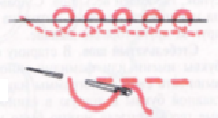 Если внимательно посмотреть на рисунок, то видно, как выглядит шов со стороны, по которой мы с вами только что шили, - он очень похож на шов «вперед иголку». А теперь посмотрим его с другой стороны (с изнанки) – видны большие крупные стежки, как бы перевитые на концах, и создается впечатление сплошной плотной линии. Такой шов получается крепким и надежным.Шов «строчка». В старину этот шов очень широко использовался, был в ходу. Таким швом можно было зашить порванную верхнюю одежду, сшить чехол для подушки и т.д.Шов «строчка» плотно соединяет края ткани – еще плотнее, чем шов «за иголку». Вколов иголку в ткань, подхватывают 2–3 нити ткани, протаскивают нитку и снова прокалывают ткань, вводя иголку в место первого прокола. На иглу набирают не 2–3 нити, а 4 или 6, получается одинаковое количество нитей ткани по обе стороны нитки. А теперь посмотрим на рисунок, где виден весь шов. С правой стороны (с лица) он напоминает строчку на машинке, с левой – похож на шов «за иголку», но только стежки заходят друг за друга гораздо дальше.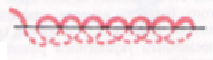 По материалам пособия для педагогов и родителей Л.В. Пантелеевой «Детское рукоделие»